Allegato DINFORMATIVA(ai sensi dell’art. 13 del D. Lgs. 196/2003 e dell’art. 13 del Regolamento UE GDPR n. 679/2016)La titolare del trattamento dei Suoi dati personali, ai sensi dell’art. 26 del GDPR n. 679/2016, è: -LUCIA LUZZA, in qualità di Rappresentante legale p.t e Presidente della Cooperativa Sociale Vibosalus, con sede legale in via Gandhi III trav. n° snc, Ionadi (VV), tel. 0963.578425 fax 0963. 260637, e-mail: vibosalus@gmail.com /P.E.C.:  vibosalus@pec.itcon la presente, informa, LEI, gentile GENITORE, ai sensi e per gli effetti del D.lgs n. 196 del 30/06/2003 recante  materia di protezione dei dati personali, e di seguito chiamato “Codice sulla Privacy” e del Regolamento UE GDPR n. 679/2016, che tratteranno i dati personali di Suo/a figlio/a da Lei conferiti esclusivamente per l’esecuzione della Sua richiesta o del servizio socio educativo per minori, da Lei richiesto, per la protezione e per la tutela dei dati e della dignità di Suo/a figlio/a nonchè per l’adempimento dei relativi obblighi di legge. 1.Finalità del trattamento dati e i principi giuridici del trattamento La base giuridica del trattamento è rappresentata da un contratto (art. 6 comma 1 lett. b GDPR) e all’erogazione di un servizio richiesto.Il conferimento dei dati è necessario in quanto strettamente legato all’organizzazione, istruttoria e all’erogazione del servizio richiesto. Il mancato conferimento dei dati comporta l’impossibilità di svolgere il servizio richiesto.Il trattamento dei dati personali è improntato sui principi di liceità, correttezza, trasparenza e di tutela della riservatezza e dei diritti sui dati forniti.2. Dati personali (art.4 co. 1 GDPR 679/16)     Dati di categorie particolari (art.9 co. 1 GDPR 679/16)I dati personali sono le informazioni che identificano la persona fisica, come i dati anagrafici, i dati di residenza, etc.); i dati di ‘categorie particolari’ sono quelli che consentono di rivelare l’origine razziale o etnica, le convinzioni religiose, lo stato di salute. I dati personali e particolari dei minori sono conferiti dai genitori. I dati particolari che Lei, genitore, fornirà per suo figlio, come ad esempio certificazioni di patologie mediche, di allergie, di certificato di vaccinazione obbligatorio, di abitudini alimentare, serviranno solo ad orientare meglio gli operatori professionisti, ad espletare un’assistenza più mirata ed attenzionata.3. Modalità di trattamento e conservazione	Il trattamento prevede, oltre alla raccolta dei dati, la registrazione, la conservazione e la custodia di essi.È svolto in forma automatizzata e/o manuale, nel rispetto di quanto previsto dall’art. 32 del GDPR 2016/679 e dall’Allegato B del D.Lgs. 196/2003 (artt. 33-36 del Codice) in materia di misure di sicurezza.Il trattamento dei dati che riguardano Suo/a figlio/a potrà essere espletato, oltre che dalla titolare, anche da altri responsabili o terzi Solo se autorizzati dalla titolare stessa in ottemperanza degli artt. 28 e 29 del GDPR 2016/679.I dati personali saranno conservati nel rispetto dei principi di integrità e riservatezza nonché di minimizzazione e di proporzionalità, per il periodo di un anno, tempo necessario agli scopi per i quali essi sono stati raccolti che sono: obblighi legali, amministrativi, contabili e fiscali.Comunicazione e diffusione I dati potranno essere comunicati, nel rispetto delle finalità perseguite come sopra indicatenonché dell’applicazione del principio di pertinenza, principio di responsabilità e minimizzazione, ad Enti pubblici, nei casi previsti dalla legge, a consulenti del lavoro e fiscali, a professionisti medici, eventualmente contattati su Sua richiesta, ad organismi di controllo, autorità di pubblica sicurezza, autorità giudiziaria per eventuali controversie.I dati da Lei resi non sono soggetti a diffusione né saranno comunicati a privati, al di fuori di quelli succitati, senza il Suo previo consenso scritto.5. Trasferimento dati Non sono trasferiti a destinatari con sede UE o extra EU.6. Diritti dell’interessatoLe sono garantiti tutti i diritti specificati dagli artt. 15  a 22 GDPR: il diritto all’accesso, alla rettifica e cancellazione dei dati, il diritto di limitazione e opposizione al trattamento, il diritto di revocare il consenso al trattamento (senza pregiudizio per la liceità del trattamento basata sul consenso acquisito prima della revoca). I suddetti diritti possono essere esercitati mediante comunicazione scritta da inviare a mezzo E mail, Pec e/o a mezzo Raccomandata al seguente indirizzo:Vibosalus Cooperativa sociale, sede legale: via Gandhi III trav. n° snc, Ionadi (VV).Se Lei dovesse ritenere che i Suoi diritti non siano stati rispettati può proporre reclamo, secondo cui agli artt. 12 e 13 GDPR, all’Autorità di controllo di cui la competenza è stabilita in base al luogo di residenza abituale o di lavoro dell’interessato o al luogo in cui si è verificata la violazione; oppure, alternativamente, all’Autorità giudiziaria.La titolare del trattamento dei Suoi dati personali è: -LUZZA LUCIA , Rappresentante p.t. e Presidente della COOPERATIVA SOCIALE VIBOSALUS con sede legale, via Gandhi III trav. n° snc, Ionadi (VV), tel. 0963.578425 fax 0963. 260637, e-mail: vibosalus@gmail.com P.E.C.:  vibosalus@pec.itI responsabili esterni sono il consulente del lavoro, in materia fiscale e tributaria. Altri soggetti coinvolti al trattamento dati sotto la direzione della titolare sono: il personale educativo , coordinatore ed amministrativo; essi  sono autorizzati in ottemperanza degli artt. 28 e 29 del GDPR 2016/679.La titolare al trattamento dei dati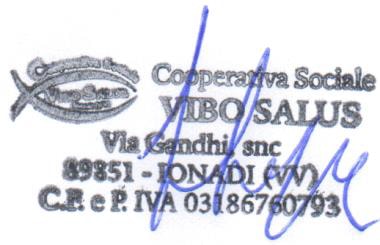 INFORMATIVA SULLA RESPONSABILITA’ GENITORIALE Secondo il  D.Lgs. 154/2013 che ha apportato modifiche al codice civile in tema di filiazione. Si riportano di seguito le specifiche disposizioni concernenti la responsabilità genitoriale. Art. 316 co. 1 - Responsabilità genitoriale Entrambi i genitori hanno la responsabilità genitoriale che è esercitata di comune accordo tenuto conto delle capacità, delle inclinazioni naturali e delle aspirazioni del figlio. I genitori di comune accordo stabiliscono la residenza abituale del minore. Art. 337 – ter co. 3 - Provvedimenti riguardo ai figliLa responsabilità genitoriale è esercitata da entrambi i genitori. Le decisioni di maggiore interesse per i figli relative all’istruzione, all’educazione, alla salute e alla scelta della residenza abituale del minore sono assunte di comune accordo tenendo conto delle capacità, dell’inclinazione naturale e delle aspirazioni dei figli. In caso di disaccordo la decisione è rimessa al giudice. Limitatamene alle decisioni su questioni di ordinaria amministrazione, il giudice può stabilire che i genitori esercitino la responsabilità genitoriale separatamente. Qualora il genitore non si attenga alle condizioni dettate, il giudice valuterà detto comportamento anche al fine della modifica delle modalità di affidamento. Art. 337 – quater co. 3 - Affidamento ad un solo genitore e opposizione all’affidamento condivisoIl genitore cui sono affidati i figli in via esclusiva, salva disposizione del giudice, ha l’esercizio esclusivo della responsabilità genitoriale su di essi; egli deve attenersi alle condizioni determinate dal giudice. Salvo che non sia diversamente stabilito, le decisioni di maggiore interesse per i figli sono adottate da entrambi i genitori. Il genitore cui i figli non sono affidati ha il diritto ed il dovere di vigilare sulla loro istruzione ed educazione e può ricorrere al giudice quando ritenga che siano state assunte decisioni pregiudizievoli al loro interesse. Alla luce delle disposizioni sopra indicate la richiesta di iscrizione, rientrando nella responsabilità genitoriale, deve essere sempre condivisa da entrambi i genitori. CONSENSO AL TRATTAMENTO DEI DATI PERSONALIArt.7 del GDPR UE n.679/16Noi sottoscritti_________________________________________________________________________________nella qualità di genitore di mio/nostro figlio/a _____________________________________, in conformità alle norme sulla responsabilità genitoriale di cui agli artt. 316, 337 ter e 337 quater del codice civile, letta la suddetta informativa resa ai sensi dell’art. 13 GDPR, consapevoli che il trattamento dei dati personali di mio figlio/a, da svolgersi in conformità a quanto indicato nella suddetta informativa e nel rispetto delle disposizioni del GDPR 679/16 compresi quelli particolari, è correlato alla erogazione del servizio, non eccedenti rispetto allo scopo del trattamento, pertinenti e necessari,         autorizziamo e diamo consenso libero e specifico:all’utilizzo del mio/nostro indirizzo e-mail _______________________________________________   ______________________________________________________________________________________;o del mio/nostro cellulare (cellulare 1) whatapp ________________________________________(cellulare 2) whatapp_________________________________________________________________;         al fine dell’invio delle eventuali comunicazioni inerenti il servizio;  □  utilizzare gli indirizzi e mail o di whatapp sopra indicati per comunicazioni per finalità di           marketing;a riprendere e/o a far riprendere, in video e/o fotografare il/la propri__ figli__, nella quotidianità educativa didattica (eventuale);alla diffusione dell’immagine o di video acquisiti (eventuale) che riprendono mio figlio/a nel sito istituzionale, nei social network (es. pagina Facebook/Instagram/Youtube) e sul materiale informativo cartaceo dell’Ente, per soli fini di descrizione e promozione dell’attività istituzionale, nel rispetto delle disposizioni del GDPR 679/16 e delle autorizzazioni/indicazioni della Commissione UE e del Garante per la Protezione dei Dati Personali._________________, lì __________________   	       Il padre 						                            La madre             (firma leggibile) 						             (firma leggibile)        ________________________						______________________INFORMATIVAPrevenzione dal contagio Covid - 19Privacy: La titolare del trattamento dei Suoi dati personali, ai sensi dell’art. 26 del GDPR n. 679/2016, è: -  LUCIA LUZZA, in qualità di Rappresentante legale p.t e Presidente della Cooperativa Sociale Vibosalus, con sede legale in via Gandhi III trav. n° snc, Ionadi (VV), tel. 0963.578425 fax 0963. 260637, e-mail: vibosalus@gmail.com /P.E.C.:  vibosalus@pec.itArt. 2. Finalità e base giuridica del trattamento dei dati personaliLa finalità di questo trattamento è esclusivamente la prevenzione dal contagio da COVID-19. La base giuridica del trattamento è la necessità di adempiere a un obbligo legale al quale la titolare del trattamento è soggetto (art. 6 lett. c) del GDPR 2016/679), vale a dire l’implementazione dei protocolli di sicurezza anti-contagio ai sensi dell’art. 1, n. 7, lett. d) del DPCM 11 marzo 2020 “Protocollo condiviso di regolamentazione delle misure per il contrasto e il contenimento della diffusione del virus Covid-19 negli ambienti di lavoro” e del D.L 14/2020 art.9. A tal fine è possibile richiedere una dichiarazione a terzi utenti che attesti circostanze di anti-contagio. In ogni caso sono raccolti i dati necessari, adeguati e pertinenti rispetto alla prevenzione del contagio da Covid-19 astenendosi da informazioni aggiuntive.                                                                                                                                                            Art. 3. Trattamento dati e conservazione dei dati personali e particolariI dati saranno trattati per il tempo strettamente necessario a perseguire la citata finalità di prevenzione del contagio da COVID-19 e verranno conservati non oltre il termine dello stato d’emergenza ovvero fino a che sarà necessario trattarli in forza di: a) specifici obblighi normativi; b) disposizioni di autorità pubbliche; c) eventuali ragioni di giustizia. I dati vengono raccolti dal personale specificamente incaricato, all’ingresso dei locali, anche con strumenti a ciò necessari (rilevatori di temperatura corporea). In caso di temperatura corporea superiore ai 37,5 C°, l’operatore dovrà identificare l’interessato registrandone la temperatura per documentare le ragioni che ne hanno impedito l’accesso. Le procedure saranno attuate con garanzia di riservatezza e dignità dell’interessato. Non è richiesto il consenso per la rilevazione della temperatura e la titolare del trattamento è legittimata ad impedire l’accesso a chi non intenda sottoporsi alla rilevazione immediata della temperatura corporea. Qualsiasi dato personale raccolto in base alla presente informativa sarà conservato dalla titolare del trattamento e dal personale autorizzato, fino al termine dello stato di emergenza decretato a livello nazionale o locale in conseguenza della diffusione del COVID-19. Una volta cessato lo stato di emergenza, qualsiasi dato personale conservato ai sensi della presente informativa sarà cancellato. Art. 4. Comunicazione a terziQualsiasi dato personale raccolto non sarà diffuso o comunicato a terzi al di fuori delle specifiche previsioni normative.Art. 5. Trasferimento verso Paesi terziNessun dato personale raccolto ai sensi della presente informativa sarà trasferito in Paesi terzi.Art. 6. Responsabili del trattamento: Medico competente, Consulenti contabili e fiscale. Altri soggetti coinvolti al trattamento dati sotto la direzione della titolare è: il personale educativo, animatori, coordinatore; essi sono autorizzati in ottemperanza degli artt. 28 e 29 del GDPR 2016/679.Art. 7. Diritti dell’interessato La si informa che nell’ambito del trattamento dei Suoi dati personali Lei gode di tutti i diritti previsti dal Regolamento, in particolare:del diritto di accesso ex art. 15 del Regolamento del diritto di rettifica ex art. 16 del Regolamento del diritto alla cancellazione (diritto all’oblio) ex art. 17 del Regolamento del diritto di limitazione di trattamento ex art. 18 del Regolamento Fatto salvo ogni altro ricorso amministrativo o giurisdizionale, Lei, qualora ritenga che il trattamento che La riguarda violi il Regolamento, ha il diritto di proporre reclamo a un’autorità di controllo, segnatamente nello Stato membro in cui risiede abitualmente, lavora oppure del luogo in cui si è verificata la presunta violazione._____________________, lì __________________   	       Il padre 						                            La madre             (firma leggibile) 						                        (firma leggibile)        ________________________						______________________